Инструкция по входу в АС «Сбербанк-Корпор@ция»Вход в систему АС СБКВ системе АС «Сбербанк-Корпор@ция» версии 2.16.6-SBRF реализована  возможность упроченного входа в систему (без предварительной активации токена).Вставить токен в USB-порт компьютера.Запустить ярлык «Клиент СБК» на рабочем столе.Система запросит выбрать ячейку и ввести ПИН-код, который содержится в соответствующем конверте, выданном вместе с токеном.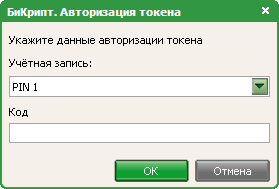 Ввести логин/пароль в систему, с информационного листа, выданного вместе с токеном.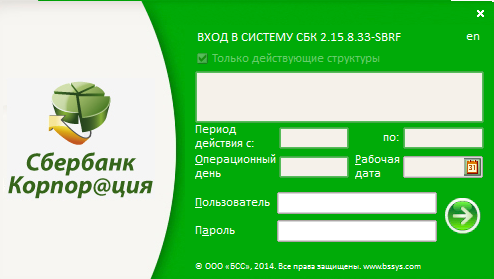 Предварительные настройки:- должен быть доступен узел fsbk.sberbank.ru (IP 194.54.14.138 порт 443);- в файле настроек Azk2Clnt.ini необходимо прописать параметр azk.crypto.bicrypt.systemcode=Сбербанк Корпор@ция- бизнес-система в токене должна быть прописана именем Сбербанк Корпор@ция (соответствовать приложенному скрин-шоту). В случае несоответствия имени необходимо прогнать утилиту sbk_upd_399.rar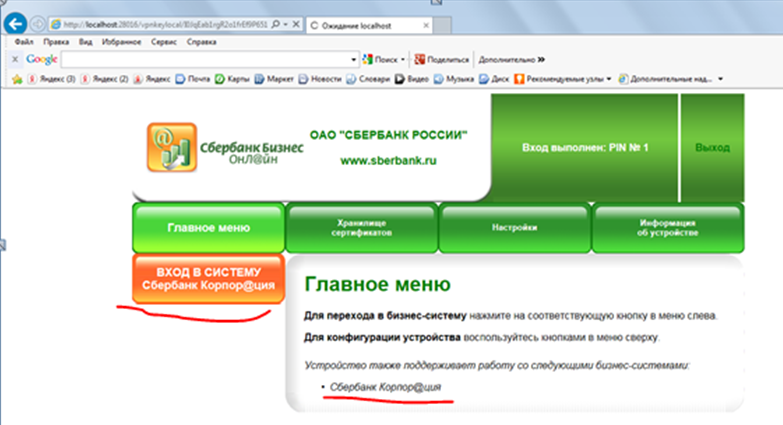 Формирование запросов на сертификатВ случае если договором предусмотрен Контроль и акцепт, Прямое управление счетами п/п дочерних организаций – необходимо создать запросы на сертификат.Для этого нужно пройти по ссылкам: меню Сервис →Криптография →Запрос на сертификат  и создать запрос на новый сертификат, нажав на кнопку  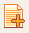 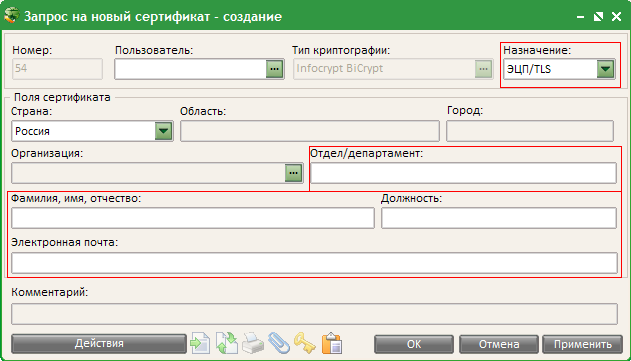 В открывшейся форме запроса на новый сертификат – заполнить все активные для редактирования пункты (выделено красным).ВАЖНО!!! В поле «Назначение» необходимо выбрать параметр «ЭЦП/TLS».После заполнения нужно нажать  «Применить» - «Отложен» - «Отправить в банк».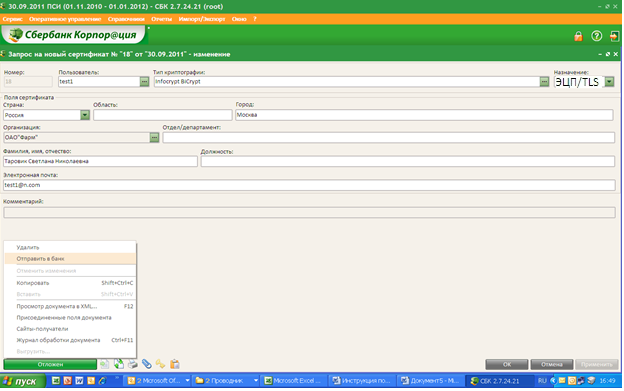 Далее система предложит выбрать ячейку токена, в которую будет записан запрос на сертификат:Нужно выбрать ячейку и ввести ПИН-код, который содержится в соответствующем конверте, выданном вместе  с токеном.Результат: статус запрос на сертификат изменится на «Доставлен». 2.5 Для печати сертификатов требуется нажать на кнопку . 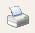 Каждый сертификат ЭЦП и ключа шифрования (TLS) необходимо распечатать в 1 экземпляре, проставить необходимые подписи и печати, и предоставить в Банк. После выпуска Банком  сертификата, при входе в систему пользователю будет предложено записать сертификат в токен. Для записи необходимо нажать кнопку «Установить», затем  выбрать соответствующий ПИН-код, который содержится в соответствующем конверте, выданном вместе с токеном.ВНИМАНИЕ: Если сотрудников, имеющих право подписи несколько, то для формирования запроса на сертификат (а в дальнейшем и записи изготовленного сертификата в токен) им необходимо входить в систему под своим логином и PIN. 